SURVEY FOR THE PHD STUDENTS IMPORTANT SKILLS FOR PHD STUDENTS IN FOOD SCIENCE AND TECHNOLOGYThis questionnaire aims to evaluate the desirable soft skills (linked to employability of doctoral graduates) that PhD students should acquire throughout their doctoral studies from the PhD students point of view. The results of this analysis will provide valuable information required for improving PhD courses, developing virtual platform, specific teaching materials and events to complete/improve the required competences of the graduated PhD to better be prepared for the job market.This activity is carried out under the framework of the European project ISEKI FOOD 4 “Towards the innovation of the food chain through the modernization of Food Studies” (project number 518415-LLP-1-2011-1-IT-ERASMUS-ENW www.iseki-food4.eu ).University/Research center name and country: ___________________________________________________________________Your actual status in PhD programme: Gender:Planed future working position:In the future you are planning to find a job in the following sectors. Please rank them in order of importance, from 1st to 5th.Do you think PhD students will need new skills for facing the future labour market perspectives?If yes: rank the level of importance of each skill (1=highly important, 2=quite important, 3=fairly important, 4=slightly important 5=not at all important) to be acquired by the PhD students to meet the increasingly multiple skill demands of the global labour market:Do you consider a PhD degree as a mean for finding a better paid job/salary?Do you think post-docs (after obtaining PhD degree) in your country are well trained for :_______________________________________________________________The ISEKI_Food 4 project is developing a web-based virtual platform for PhD students in Food Science-related studies that will include research opportunities, training material, calls, projects, newsletters, etc.10. Do you think it is an interesting initiative for the PhD students?11. Are you interested to receive information about it when it will be available?If yes, please add your name and email address here below (your email address will be used only for the purposes above indicated):_________________________________________________________________Thank you in advance for your contribution!For more information about the ISEKI_Food-4 project and this survey you could contactISEKI_Food 4 project coordinator: Paola Pittia, ppittia@unite.itWP5 coordinator, Chelo Gonzalez cgonza@tal.upv.es PLEASE VISIT OUR WEBSITE: www.iseki-food4.eu ISEKI FOOD4 PROJECTWP5: THIRD CYCLE STUDIES AND INDUSTRYDELIVERABLE 5.1.1: SURVEY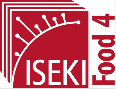 First yearSecond yearThird yearMore than three yearsMaleFemaleTeachingIndustryResearchOtherIn academia public In public non-academia (research centers)In private non-research (industry)In private research sector Other(please specify): _____________yesnoGENERIC COMPETENCESTo be able:Personal effectiveness11223344556677889910101.1 To demonstrate flexibility and open-mindedness, when working with different environments and people1.2 To show ability to handle difficulties in research or other professional activities in an appropriate wayCommunication skills11223344556677889910102.1 To write (report) fluently and efficiently scientific publications2.2 To defend own papers in scientific conferences2.3 To show ability to communicate effectively to a broad framework of audiences (interdisciplinary teams, expert conferences, science for society, workshops)Networking and team-working11223344556677889910103.1 To develop and maintain co-operative networks and working relationships with supervisors, colleagues and peers within the institution and the wider research community3.2 To understand one's behaviour and impact on others when working in and contributing to the success of formal and informal teams3.3 To listen, give and receive feedback and respond perceptively to others3.4 To develop capacity to engage in multidisciplinary worksCareer management11223344556677889910104.1 To appreciate the need for and show commitment to continued professional development4.2 To demonstrate an insight into the transferable nature of research skills to other work environments and the range of career opportunities within and outside academiaSPECIFIC COMPETENCESSPECIFIC COMPETENCESTo be able:To be able:Research skills and techniquesResearch skills and techniques112233445566778899105.1 To demonstrate original, independent and creative thinking5.1 To demonstrate original, independent and creative thinking5.2 To demonstrate ability to perform original and independent research within a scientific discipline or interdisciplinary collaboration5.2 To demonstrate ability to perform original and independent research within a scientific discipline or interdisciplinary collaboration5.3 To demonstrate ability to ‘work in depth at the frontiers of knowledge’ and across disciplinary boundaries5.3 To demonstrate ability to ‘work in depth at the frontiers of knowledge’ and across disciplinary boundaries5.4 To formulate and apply solutions to research problems and effectively interpret research results5.4 To formulate and apply solutions to research problems and effectively interpret research results5.5 To demonstrate an understanding of relevant research methodologies and techniques and their appropriate application within one's research field5.5 To demonstrate an understanding of relevant research methodologies and techniques and their appropriate application within one's research field5.6 To analyze critically and evaluate one's findings and those of others5.6 To analyze critically and evaluate one's findings and those of others5.7 To recognize and integrate ideas and resources from a wide pool of sources5.7 To recognize and integrate ideas and resources from a wide pool of sources5.8 To demonstrate ability to work well across disciplines5.8 To demonstrate ability to work well across disciplinesYesNoYesNoAcademia labour marketBusiness labour marketFood sector labour marketResearch labour marketYesNoYesNo